Publicado en  el 16/09/2015 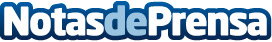 Los primeros hoteles de arena del mundo están en Países BajosDatos de contacto:Nota de prensa publicada en: https://www.notasdeprensa.es/los-primeros-hoteles-de-arena-del-mundo-estan_1 Categorias: Viaje Turismo http://www.notasdeprensa.es